 maandag                                Wat? maandag                                Wat?Tijd?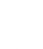 hulp en herplan!Heen en weerTaken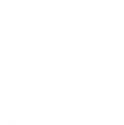 TakenTakenLessen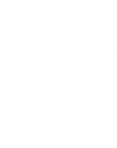 Taalbeschouwing thema 7     (zie toetswijzer) (L)LessenLessenExtra 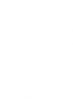 geplandExtra geplandMeenemen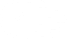 Afgeventoets laten tekenen toets laten tekenen toets laten tekenen  dinsdag                                 Wat? dinsdag                                 Wat?Tijd?hulp en herplan!Heen en weerTakenTakenTakenLessenFrans: U33 helemaal (L)LessenLessenExtra geplandExtra geplandMeenemenAfgeven woensdag                               Wat? woensdag                               Wat?Tijd?hulp en herplan!Heen en weerTakenTakenTakenLessenWisk.: sprongtoets 9 (zie leerblad !) LLessenLessenExtra geplanddonderdag en vrijdag geen schoolExtra geplandMeenemenAfgeven donderdag                              Wat? donderdag                              Wat?Tijd?hulp en herplan!Heen en weerTakenTakenTakenLessenLessenLessenExtra geplandO.H.HEMELVAARTExtra geplandMeenemenAfgeven vrijdag                                  Wat? vrijdag                                  Wat?Tijd?hulp en herplan!Heen en weerTakenTakenTakenLessenLessenLessenExtra geplandBRUGDAGExtra geplandMeenemenAfgeven weekend                                Wat? weekend                                Wat?Tijd?hulp en herplan!Heen en weerExtra geplandExtra geplandExtra geplandDit neem ik van deze week mee: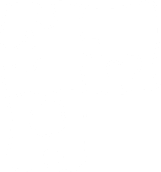 Mijn werkhouding: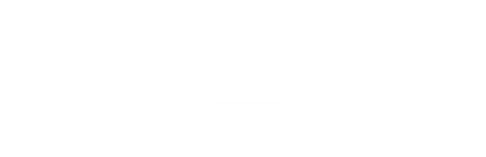 Mijn zegje: